Pré-inscriptionPrénom   : ...............................................................................................Nom: .......................................................................................................Date de naissance : ..........................................................................Établissement    :  ...................................................................................Ville de départ : ..................................................................................Adresse  :  ...................................................................................................................................................................................................................................................................................................................................Téléphone fixe : .................................................................................Téléphone  portable  : .......................................................................email du participant :  .......................................................................email des parents : ............................................................................Je souhaite m’inscrire en versant un acompte de 50€ par chèque à l’ordre de « SEMAFOR Jeunes »Signature du participantSignature des parentsÀ renvoyer àSr Nathalie Requin12 bis avenue Albert Pleuvry94370 Sucy-en-Brieavant le 30 avril 2021Contacts :Antony – Fr. Guillaume Gervet0675461875, frguillaume92@gmail.comSaint-Dié – Fr. Frank Ladouch0673964642, frank.ladouch@gmail.comSucy – Sr Nathalie Requin0659548225 nathalie.requin@gmail.comCamp JFM 2021Thème : Pourquoi avoir peur ? « Je suis avec vous »Dates : du 9 au 14 août 2021 Lieu : Sanctuaire Notre-Dame du LausPrix : 300€ (250€ pour le 2ème membre d’une fratrie)Accès : Gare SNCF de GapHébergement :en dortoir Sanctuaire Notre-Dame du Laus 05130 Saint-Etienne-le Laus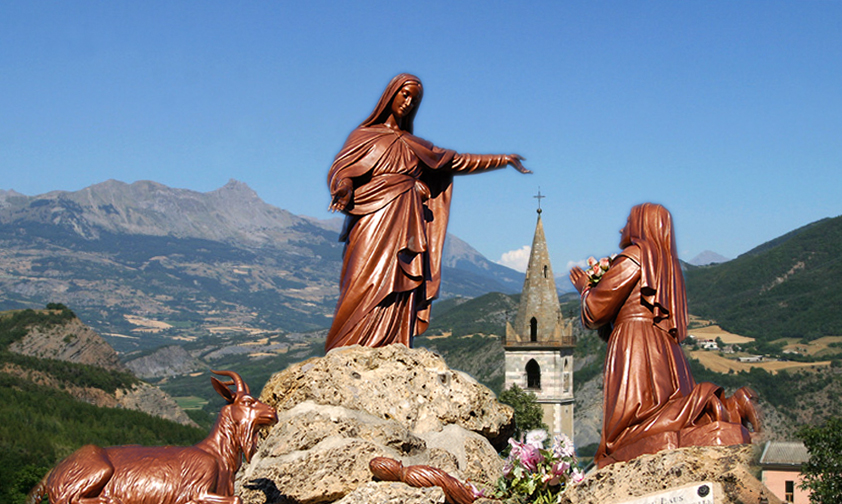 CAMP JFM ÉTÉ 2021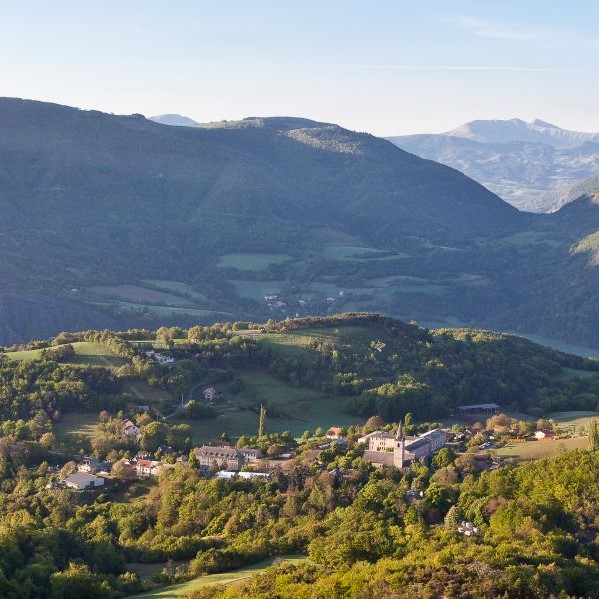 Pourquoi avoir peur ? « Je suis avec vous »Du 9 au 14 août 2021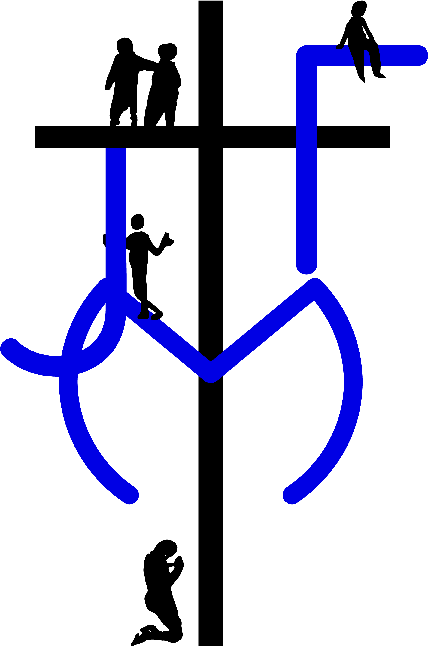 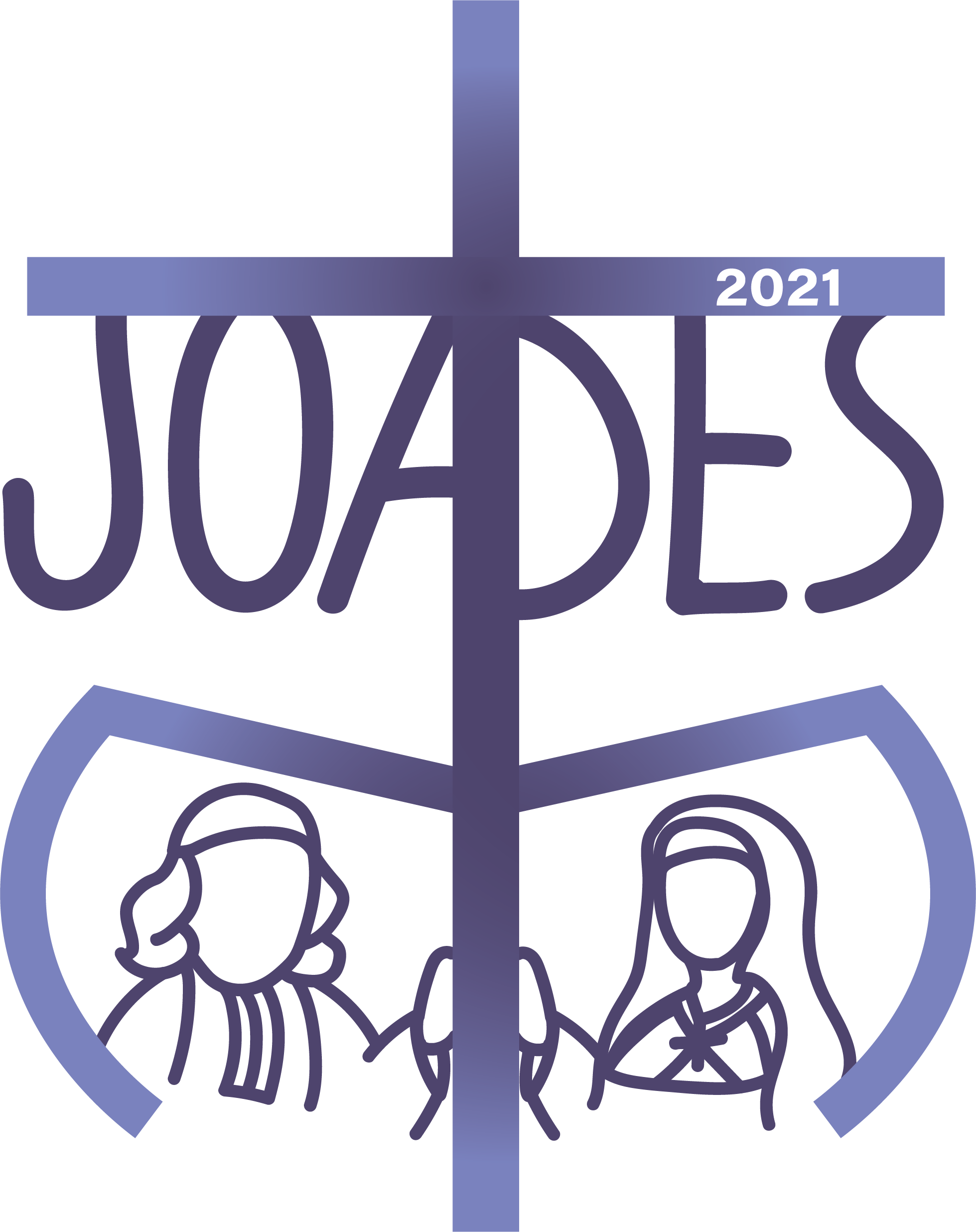 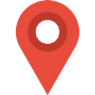 Les JFM ?Jeunes de la Famille MarianisteQu’est-ce qu’un Camp JFM ?Un camp JFM c’est vivre une semaine avec d’autres jeunes du réseau marianiste, de 14 à 20 ans accompagnés par des étudiants et des religieux/ses marianistes afin de :approfondir sa foi, réfléchir, célébrer, louer, prier, se mettre à l’école de Marie, mère du Christ et mère des hommesretrouver des amis et en rencontrer de nouveauxdécouvrir ses talents et s’épanouir, dans le sport, le chant, la musique, le théâtre, la cuisine, le bricolage, les services...... et revenir toujours plus missionnaire dans son milieu de vie et d’étudesEn bref, les JFM c’est :Camp JFM 2020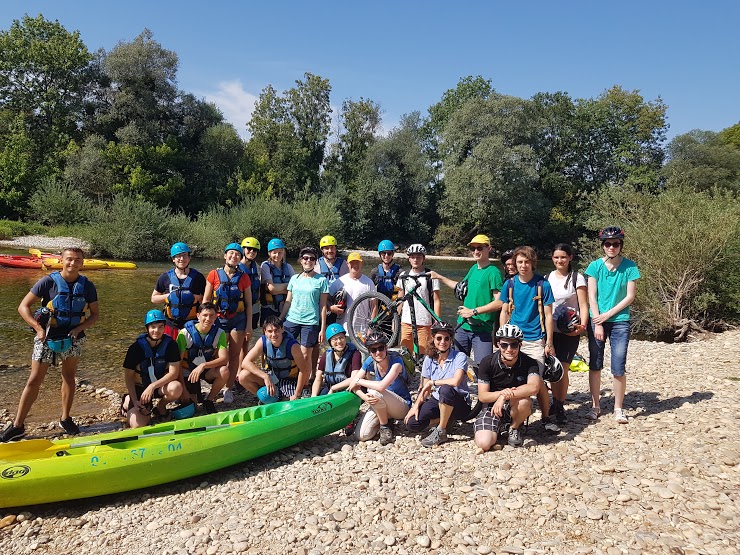 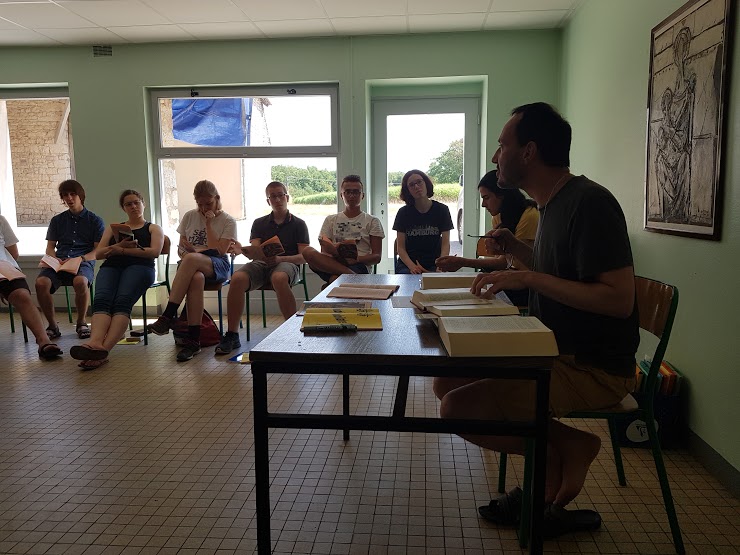 Camp JFM 2021 ?Le camp JFM se déroulera au sanctuaire de Notre-Dame du Laus, du 9 au 14 août 2021Camp JFM 2021 dans les Alpes du Sud !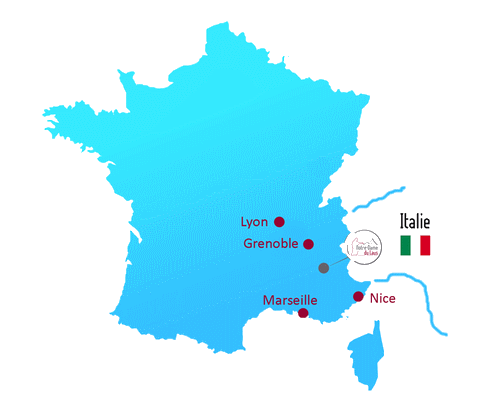 Nous serons accueillis au sanctuaire de Notre-Dame du Laus, fondé par la bergère Benoîte Rencurel en 1669 suite à des apparitions de la Vierge Marie.Cette année, on prend de la hauteur ! On va à l’écart à 900m d’altitude.Ce sera l’occasion de vivre un temps de prière et de ressourcement parallèlement avec les Joades !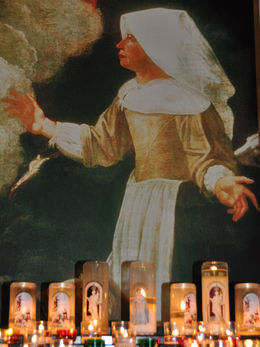 Nous pourrons aussi découvrir les merveilles de la nature environnante avec des randonnées, nous baigner dans le lac de Serre-Ponçon…« L’essentiel, c’est l’intérieur »Bienheureux P. Chaminade